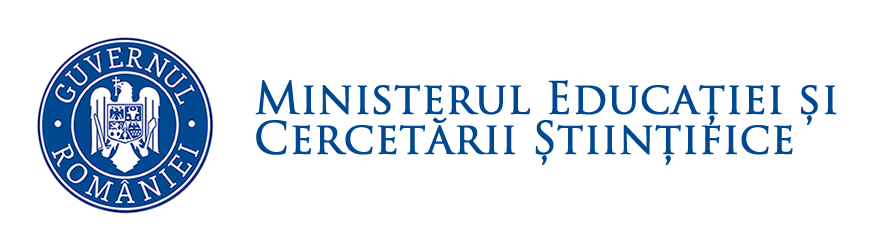                                                                                                                            Nr. 114 /DGMRS/09.02.2015		Către:        INSPECTORATUL ŞCOLAR  JUDEȚEAN/AL MUNICIPIULUI BUCUREȘTIÎn atenţia : Doamnei/domnului inspector şcolar general                 Ref :     Organizarea concursului pentru ocuparea funcţiei de inspector şcolar general din inspectoratele școlare     Având în vedere Nota  nr. 75/DGMRS/02.02.2015 și adresa nr. 109/DGMRS/06.02.2015, transmisă inspectoratelor școlare, în baza prevederilor Metodologiei de organizare și desfășurare a concursului pentru ocuparea funcțiilor de inspector școlar general, inspector școlar general adjunct din inspectoratele școlare și de director al casei corpului didactic, aprobată prin OMECTS nr. 5557/07.10.2011, publicat în Monitorul Oficial al României, Partea I, nr. 753/26.10.2011, modificată prin OMECS nr. 3169/04.02.2015,  publicat în Monitorul Oficial al României, Partea I, nr.  99/06.02.2015,  inspectoratele școlare vor afișa, în data de 09.02.2015, pe site și la sediul propriu, următoarele:Metodologia aprobată prin OMECTS nr. 5557/07.10.2011 și OMECS nr. 3169/04.02.2015;Perioada de înscriere a candidaților: 18-23 februarie 2015;Modelul de cerere de înscriere la concurs (anexa 1 la prezenta adresă);Bibliografia de concurs, modificată și completată conform Notei nr. 99/DGMRS/05.02.2015 (anexa 2 la prezenta adresă);Modelul de curriculum vitae (anexa 2 la Metodologia aprobată prin OMECTS nr. 5557/07.10.2011);Declarația de propria răspundere (anexa 3 la Metodologia aprobată prin OMECTS nr. 5557/07.10.2011);Fișele de evaluare a probelor (anexa 1 la OMECS nr. 3169/04.02.2015, anexele 4 și 6 la Metodologia aprobată prin OMECTS nr. 5557/07.10.2011);Fișa postului (anexa 1 a anexei 2 a OMECS nr. 3169/04.02.2015);Lista documentelor necesare înscrierii la concurs (anexa 3 la prezenta adresă).Toate documentele menționate sunt postate pe ”Forum Titularizare 2015”.De asemenea:Inspectoratul școlar județean/Inspectoratul Școlar al Municipiului București va comunica unităților de învățământ  de pe raza teritorială a județului/municipiului București  anunțul privind organizarea concursului pentru ocuparea funcţiei de inspector şcolar general,  precum și condiţiile referitoare la înscrierea şi participarea   candidaţilor la concurs.  Având în vedere prevederile art. 4 alin. (1) lit. l) din Metodologia de organizare şi desfăşurare a concursului pentru ocuparea funcţiilor de inspector şcolar general, inspector şcolar general adjunct din inspectoratele şcolare şi de director al casei corpului didactic, aprobată prin OMECTS nr. 5557/7 octombrie 2011,  cu modificările și completările ulterioare, conform cărora ”dosarul de înscriere la concurs trebuie să conțină: (…) recomandare/caracterizare de la consiliul profesoral al unităţii de învăţământ sau de la consiliul de administraţie al inspectoratului şcolar (…) în care candidatul îşi desfăşoară activitatea la data înscrierii la concurs, în original”, inspectoratul școlar județean/Inspectoratul Școlar al Municipiului București va transmite tuturor unităților de învățământ  de pe raza sa teritorială că acestea au obligația ca, până cel târziu la data de 20 februarie 2015, să aibă pe ordinea de zi a ședințelor consiliului profesoral acordarea recomandării/caracterizării prevăzute de actul normativ invocat pentru cadrele didactice interesate.Director general,Corina Marin                                                                                                 Inspector,                                                                                                Oana-Maria DanO.D./2 ex./ 09.02.2015